Пожарная безопасность  С целью пропаганды противопожарных знаний среди детей и подростков, предупреждение пожаров  от детских игр и шалостей с огнём, повышения эффективности работы  по обучению детей правилам пожарной безопасности, принятия дополнительных мер по обеспечению безопасности детей и персонала в МБОУ СОШ д.Большесухоязово были проведены ряд мероприятий: классные часы, беседы, конкурс рисунков, родительские собрания.   Во время проведения мероприятий  школа уделяла внимание следующим направлениям профилактической работы по пожарной безопасности:- изучение правил пожарной безопасности и мер по защите от огня жизни и здоровья детей, обучение действиям в условиях пожара;- активизация и поддержка творческой инициативы обучающихся, вовлечение их в творческую деятельность в области пожарной безопасности;- усиление противопожарной пропаганды;- профилактика правонарушений несовершеннолетних в области пожарной безопасности;- привитие навыков осторожного обращения с огнём и пожароопасными предметами, умения использовать средства пожаротушения.  По итогам проведенных мероприятий  сделан вывод, что  цель достигнута. Анализируя всё выше сказанное, хочется отметить высокую заинтересованность учащихся в применении знаний правил ПБ. Проведённые мероприятия помогли  ребятам вспомнить правила пожарной безопасности и приобрести необходимые навыки поведения в пожароопасных ситуациях.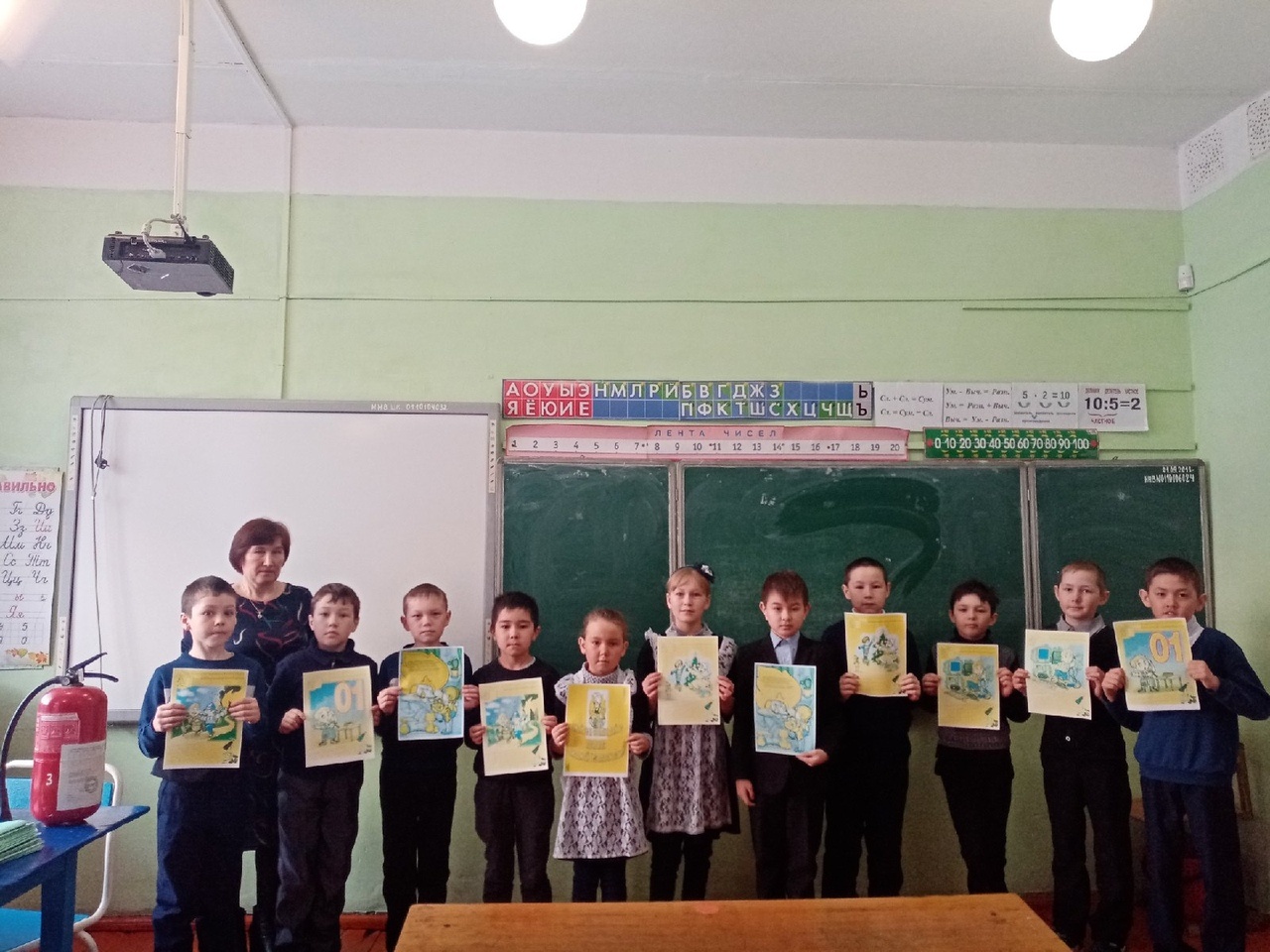 